                                            Р А С П О Р Я Ж Е Н И Е22 ноября      2016 года                                                   №20/1                  О создании комиссии для рассмотрения жалобы Гайсиной Г.А.  в Министерство жилищно-коммунального хозяйства РБСоздать  комиссию  для рассмотрения жалобы Гайсиной Г.А. в Министерство жилищно-коммунального хозяйства РБ по вопросу неудовлетворительного  состояния водопровода, улиц и уличного освещения в д.Муллино по ул.Луговая  в составе:   1)Мухаяров А.Т.- глава сельского поселения;   2)Ганиев Л.Ф.   – депутат  Совета СП;   3)Файзрахманов А.Р.- главный архитектор  МР Бураевский район (по согласованию);   4)Нургалиева З.Ш.- специалист 1 категории администрации СП.2.По результатам обследования составить акт обследования.Глава сельского поселения                                               А.Т.МухаяровБАШҠОРТОСТАН РЕСПУБЛИКАҺЫ
БОРАЙ РАЙОНЫ МУНИЦИПАЛЬ РАЙОНЫНЫҢ ӘЗӘК АУЫЛ СОВЕТЫ АУЫЛ БИЛӘМӘҺЕ ХАКИМИӘТЕ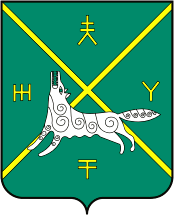 АДМИНИСТРАЦИЯ  СЕЛЬСКОГО ПОСЕЛЕНИЯ АЗЯКОВСКИЙ СЕЛЬСОВЕТ МУНИЦИПАЛЬНОГО РАЙОНА  БУРАЕВСКИЙ РАЙОН
РЕСПУБЛИКИ БАШКОРТОСТАН